关于在教职工中开展中秋国庆节日慰问品问卷调查的通知各基层工会（工会小组）：请各基层工会通知所在单位教职工于9月15日之前上学校OA办公平台进行问券调查投票。投票步骤：1、通过智慧校园登陆，进入OA办公平台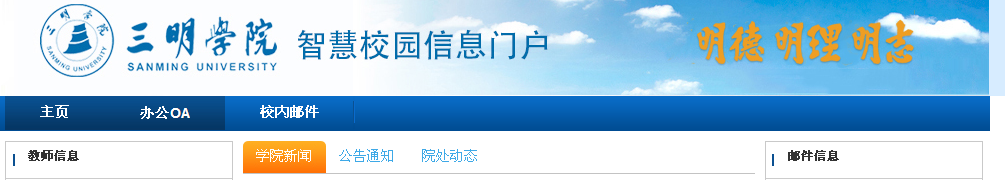 2、点击个人事务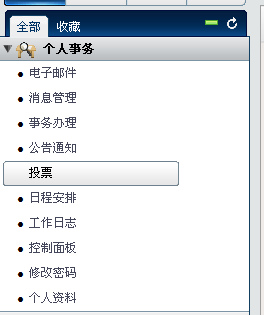 3、进入个人投票，点击“中秋国庆节日慰问品问卷调查表”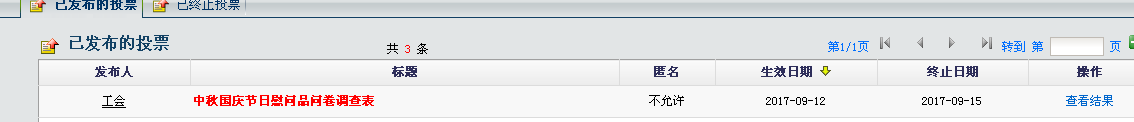 4、请广大教职工详看产品目录（附件）再进行投票选择。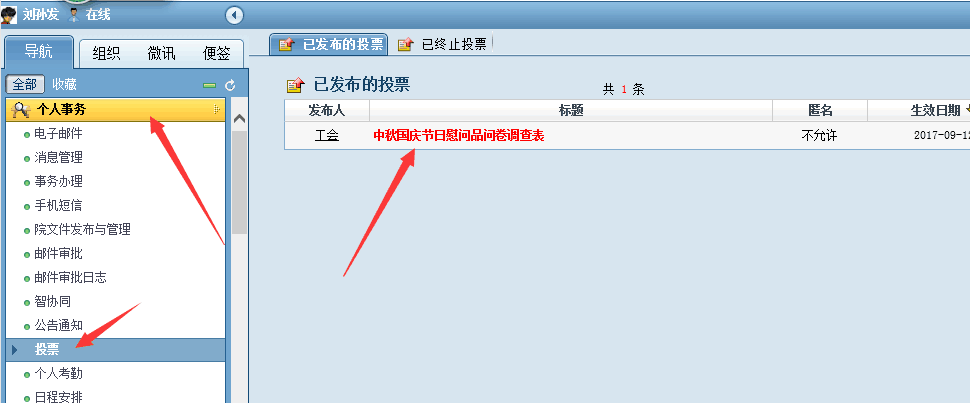 三明学院工会委员会                                 2017年9月12日